Eläkeliiton Helsingin piirin karaokekarsinta 9.5.2023 klo. 11.30 .
Paikka Töölön seniorikeskus Töölönkatu 33

Piirikarsinnan ikäsarjat ovat 50-69 vuotiaat ja 70+. Molemmissa 
ikäsarjoissa on naisten ja miesten sarjat.
Piiri voi esittää liiton valtakunnalliseen loppukilpailuun yhden osallistujan sarjaa kohti.
Karsinnan hoitaa Vepan karaoke joka käyttää Esong Book 991 listat.
Jos on kysyttävää laululistoista niin Veijo Laine 0400 326664 vastaa kyselyyn.
Ilmoittautumiset karsintaan 28.4.2023 mennessä piirin toiminnanjohtajalle  Christina Köntti: ckontti@luukku.com Ilmoita nimesi, yhteystietosi (puh. ja sähköposti) ja kaksi valittua kilpailukappaletta.  

Tervetuloa laulamaan ja tanssimaan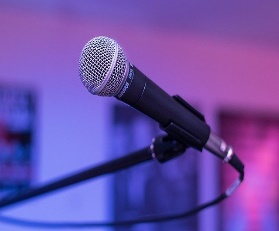 